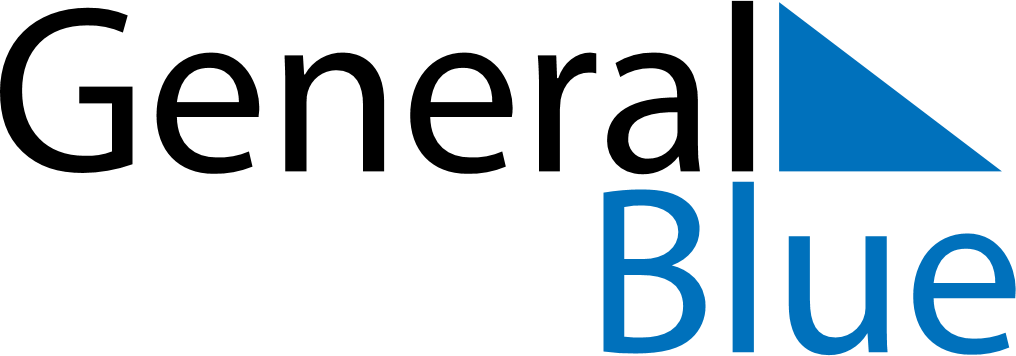 June 2029June 2029June 2029ParaguayParaguaySundayMondayTuesdayWednesdayThursdayFridaySaturday12345678910111213141516Chaco Armistice1718192021222324252627282930